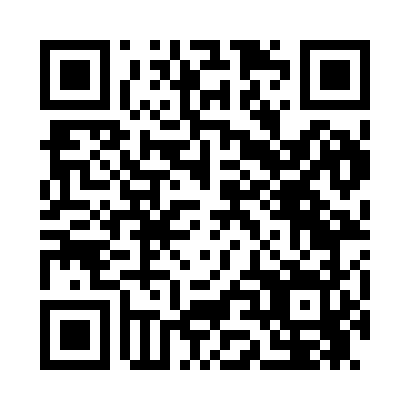 Prayer times for Monroe Hall, Virginia, USAMon 1 Jul 2024 - Wed 31 Jul 2024High Latitude Method: Angle Based RulePrayer Calculation Method: Islamic Society of North AmericaAsar Calculation Method: ShafiPrayer times provided by https://www.salahtimes.comDateDayFajrSunriseDhuhrAsrMaghribIsha1Mon4:165:491:125:078:3510:072Tue4:175:491:125:078:3510:073Wed4:185:501:125:078:3510:074Thu4:185:501:135:078:3510:065Fri4:195:511:135:078:3410:066Sat4:205:511:135:078:3410:067Sun4:215:521:135:078:3410:058Mon4:215:531:135:078:3410:059Tue4:225:531:135:088:3310:0410Wed4:235:541:135:088:3310:0311Thu4:245:541:145:088:3210:0312Fri4:255:551:145:088:3210:0213Sat4:265:561:145:088:3210:0114Sun4:275:571:145:088:3110:0015Mon4:285:571:145:088:3110:0016Tue4:295:581:145:088:309:5917Wed4:305:591:145:088:299:5818Thu4:315:591:145:088:299:5719Fri4:326:001:145:078:289:5620Sat4:336:011:145:078:279:5521Sun4:346:021:145:078:279:5422Mon4:356:031:145:078:269:5323Tue4:366:031:155:078:259:5224Wed4:386:041:155:078:249:5125Thu4:396:051:155:078:249:5026Fri4:406:061:155:078:239:4927Sat4:416:071:155:068:229:4728Sun4:426:081:145:068:219:4629Mon4:436:081:145:068:209:4530Tue4:456:091:145:068:199:4431Wed4:466:101:145:058:189:42